Приложения: Приложение 1Задание 1: необходимо составить план пошива платья (последовательность).Приложение 2Задание 2: подбери карточку с названием способа обработки к выполненному образцу  из ткани.Способы обработки нижнего среза изделия                                                                                                                                                Приложение 3 Физкультминутка № 1 «Раз - подняться, потянуться…»Мы похлопаем в ладошкиПоморгаем мы глазами,Встанем, пошагаем весело,А теперь присядем.Покачаем головойИ обратно встанем.Руки кверху поднимаем,А потом их отпускаем.А потом их развернемИ к себе скорей прижмем.А потом быстрей, быстрейХлопай, хлопай веселей.             Приложение 4Способы выполнения шва вподгибку с закрытым срезом.1 способ – а) одновременно подогнуть нижний срез и застрочить (проложить машинную строчку) на расстоянии 1 – 2 мм от сгиба  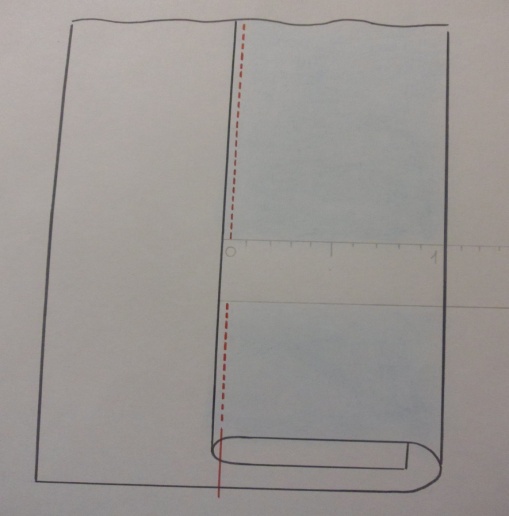                                          а)2 способ – а) заметать нижний срез на изнаночную сторону на 0, 5 см;       б) подогнуть заметанный срез еще раз на 1,0 см и застрочить на расстоянии 1 – 2 мм от сгиба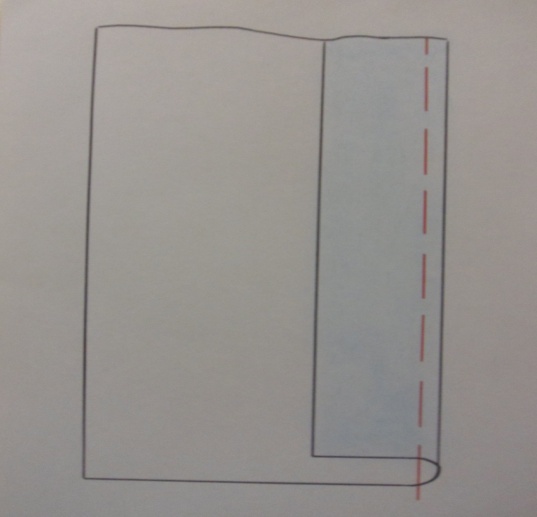 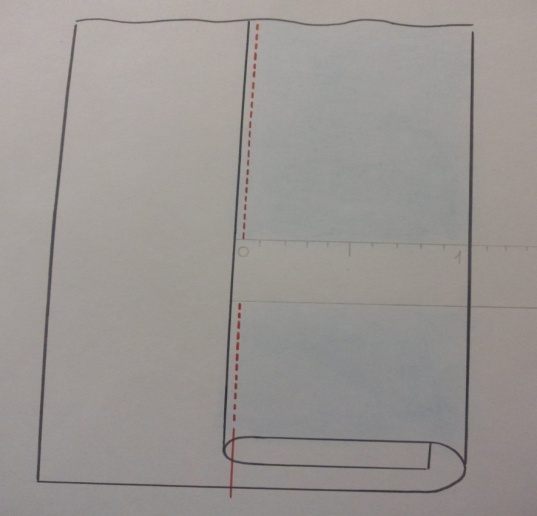                                            а)                                                                                  б) 3 способ – а) заметать нижний срез на изнаночную сторону на 0,5 мм;       б) подогнуть срез еще раз на 1,0 см и заметать;                   в) застрочить на расстоянии 1 – 2 мм от сгиба.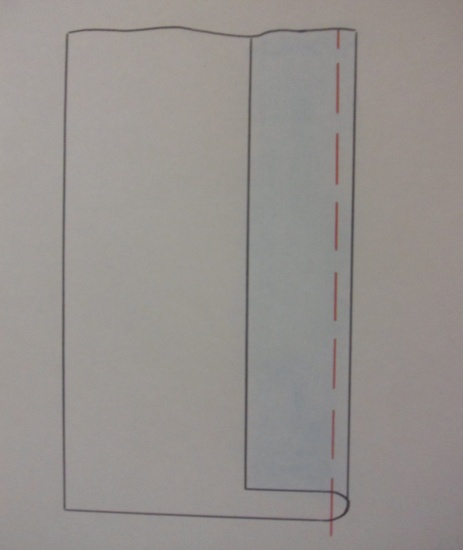 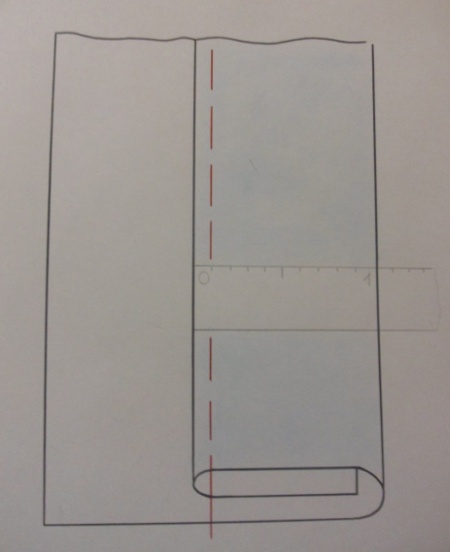 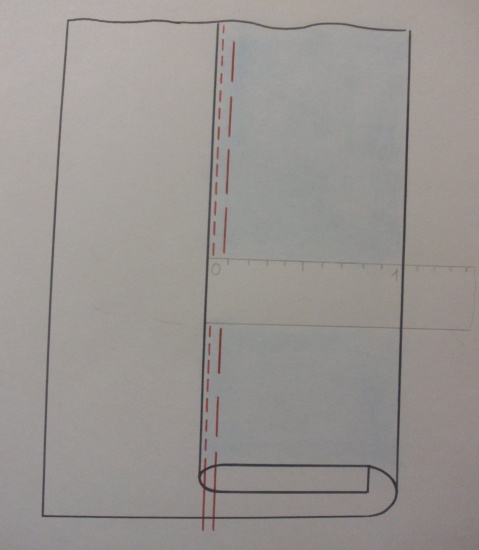                        а)                                                       б)                                                          в)                                                                                                                               Приложение 5	   Лист контроля качества  Ширина шва – 10 мм Строчка ровная на 1-2 мм от сгиба Боковые швы совпадают Закрепка на боковом шве Шов хорошо приутюженПриложение 6 Физкультминутка № 2. Упражнения для снятия утомления с глаз, рук.- движение зрачков влево, вправо, вверх, вниз. - крепко зажмурить глаза на 10-20 секунд. - массаж век, бровей, области вокруг глаз кончиками пальцев. - созерцание точки на расстоянии 5 метров в течение 10-15 секунд. - сидя, руки на поясе, повернуть голову вправо - посмотреть на правый локоть, влево - на левый. - сидя, руки вперед, посмотреть на кончики пальцев, поднять руки вверх - следить за пальцами, руки опустить, выдох.   Приложение 7Лист самоконтроля Фамилия, имя ______________________________________________________________________Приложение 8Лист оценки уровня полученных на уроке знаний, умений и навыковОбработать подбортаОбработать плечевые и боковые срезыОбработать воротникСоединить воротник с горловинойОбработать рукаваСоединить рукава с проймойОбработать боковые срезы юбкиОбразовать сборкиСоединить лиф платья с юбкойОбработать нижний срезОбметать петли и пришить пуговицыОтутюжить готовое изделиеШвом вподгибку с открытым срезом5. Московским швомШвом вподгибку с закрытым срезом6. ОбтачкойШвом вподгибку с обметанным срезом потайными стежками7. ОборкойОкантовкой8. БахромойШов вподгибку с закрытым срезомШов вподгибку с закрытым срезомШов вподгибку с закрытым срезомШов вподгибку с закрытым срезомШов вподгибку с закрытым срезомШов вподгибку с закрытым срезомШирина шваСовмещение боковых швовКачество строчкиЗакрепкаВлажно-тепловая обработка Итоговая оценкаЯ могу выполнить работу самостоятельно без помощи учителя, могу помочь товарищуМне надо еще подумать, поработать, я бы еще раз выполнила эту работу.Мне надо, чтобы учитель еще раз рассказал и показал выполнение приемов работы, без помощи я не справлюсь.